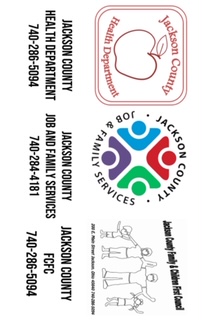 SundaySpring cleaning ideas in GREEN12May 2020Wellness ActivityArt and CraftStar GazeArt and CraftTake a hike34Change bed sheets                50 Jumping Jacks (2X)5Clean MirrorsArt and Craft6Sweep FloorsArt and Craft7Dust furnitureArt and Craft8Clean windowsEducational Lesson9Clean out carArt and CraftWellness ActivityArt and CraftEducational LessonWellness ActivityEducational LessonWellness ActivityEducational LessonPlay a game of tagEducational LessonFamily ActivitiesArt and CraftDance Party with familyFind a shade tree/readWellness Activity10Family Mental Health11Declutter bedroomEducational Lesson12Clean shower/tubEducational Lesson13Clean out refrigerator        Educational Lesson14Vacuum carpet                 Educational Lesson15Organize cabinetsEducational Lesson16Clean Flower BedsGame of CharadesOutdoor GamesRun Sprints (5X)Wellness ActivityWellness ActivityWellness Activity10 Burpees (3X)Art and Craft1718Clean a closet19Clean all sinks20Clean counters21Catch up on laundry22Wash walls23Yard workReading LessonFamily Mental HealthWellness ActivityEducational LessonJump Rope (15 min)Art and Craft75 Jumping Jacks (2X)Family Mental Health25 Burpees (3X)Art and CraftArt and CraftFamily Mental HealthPlay cards with familyTake an evening walk2425Clean ceiling fansWellness ActivityArt and Craft 26Restock toiletriesWellness Activity27Clean table and chairs   Wellness ActivityArt and Craft28Rearrange living room50 Burpees (3X)Family Mental Health29Wash baseboardsArt and CraftFamily Mental Health30Straighten up garage or porch/deckHave a family picnicHula HoopCatch lightning bugs31    the More you KNow  COVID-19If you have any questions regarding Coronavirus/COVID-19 Please call 1-833-4-ASK-ODH (1-833-427-5634) or visit www.coronavirus.ohio.govParent Resource We wanted to create a resource for you and your family that might help structure some of your family time during this challenging time. The links (yellow) in the calendar will take you to activities and resources.